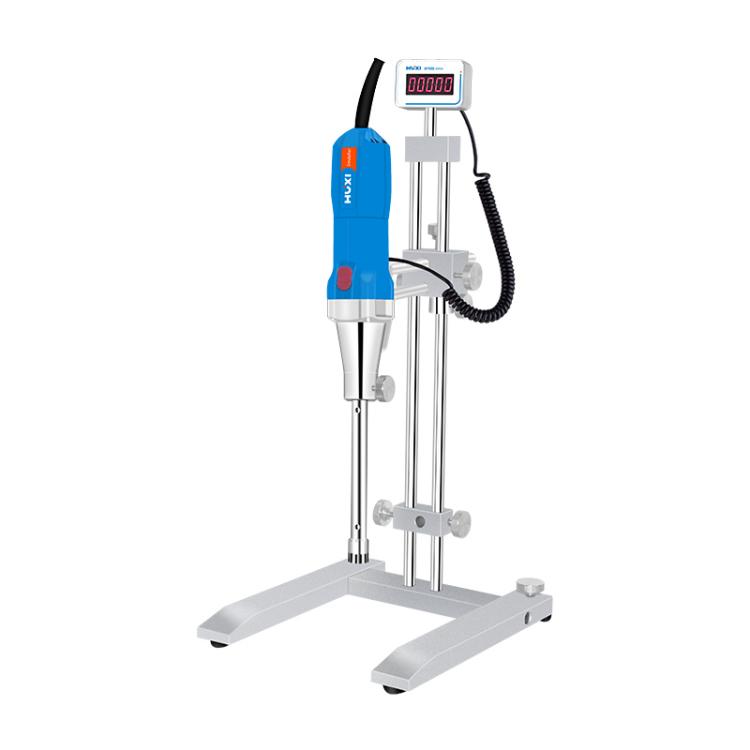 1、产品应用    源自高剪切均质乳化机分为基本型与数显型两种机型可供选择，通过与发动机连接的均质刀头高速运转，对物料进行剪切、分散，从而使物料相融，轻松满足多种高要求均质、乳化、分散的实验。广泛应用于化妆品、霜膏、油水乳化、组织破碎、生物制药、农药、精细化工等领域。2、产品特点进口原装马达、运行稳定，噪音更小，可长时间运转，设计安全可靠；工作头采用联轴器与驱动电机连接，拆装简便灵活，整机支架带有锁紧及升降手柄，能够快速的升降和固定；20余种均质刀头可供选择，适用不同的容器和使用工况，采用无级调速方式，调速方便，运转稳定；转子和定子紧密配合，工作头爪式结构，双向吸料， 剪切效率高接触物料工作头采用优质不锈钢材质，耐腐蚀耐酸碱性能优越；固体与液体，液体与液体混合形成溶液、胶体、悬浊液或乳浊液的过程皆可使用转速最高可达31000rpm，能够快速的将粉料、液料均匀分散到液料里面。3、技术参数4、可选配刀头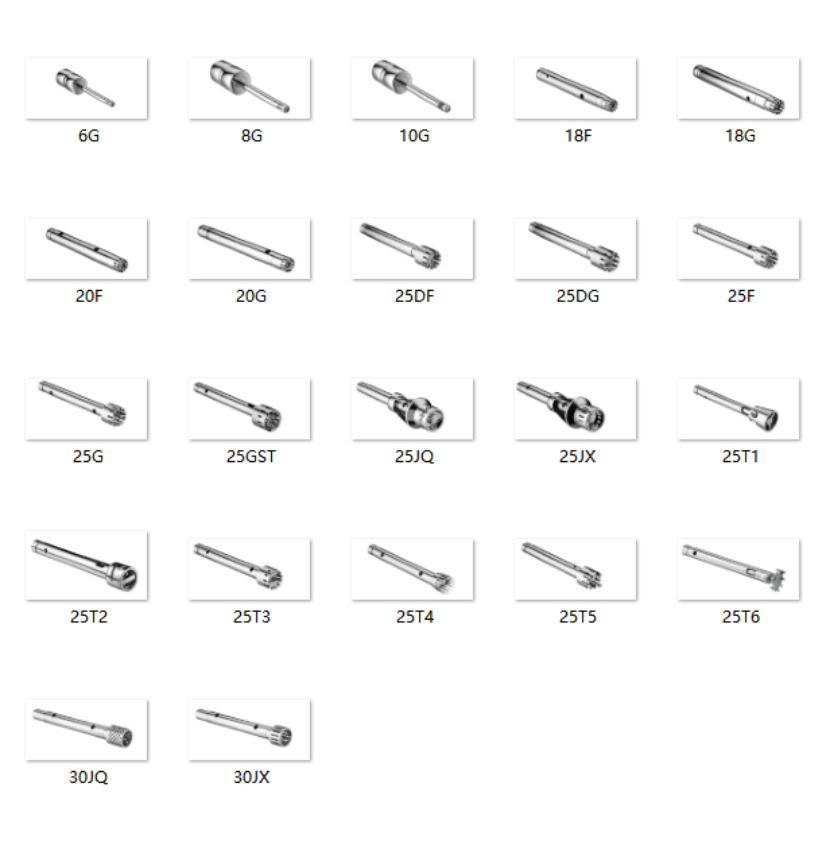 装箱清单型号HR-500D电源220V 50/60HZ输入功率500W转速范围（水）
10000-31000rpm转速显示方式LCD显示调速方式无级调速处理量
0.2ml-7000ml标准工作头25G接触物料材质316浸入物料轴套材质PTFE最大粘度5000CP工序类型分批处理允许环境温度5-40度相对湿度80%主机仪器尺寸（长*直径）275*φ65mm主机包装尺寸（长*宽*高）470*335*200mm套装仪器尺寸（长*宽*高）200*315*780mm套装包装尺寸（长*宽*高）803*400*140mm主机净重（不含刀重）3kg主机毛重4kg套装毛重9kg规格处理量（ml）粘度材质HR25P-6G0.2-10100316HR25P-8G1-60100316HR25P-10G10-150200316HR25P-18G50-15003000316HR25P-18F100-15002000316HR25P-20G50-15003000316HR25P-20F50-15003000316HR25P-25GST100-50005000316HR25P-25G100-50005000316HR25P-25F100-50005000316HR25P-25DG100-50005000316HR25P-25DF100-50005000316HR25P-25JX100-50005000316HR25P-25JQ100-50005000316HR25P-25T1100-50005000316HR25P-25T2100-50005000316HR25P-25T3100-50005000316HR25P-25T4100-50005000316HR25P-25T5100-50005000316HR25P-25T6100-50005000316HR25P-30JX250-1000015000316HR25P-30JQ250-800015000316名称数量主机1台刀头1个双立柱支架1套显示屏1块电源线1根保修卡(含合格证)1份使用说明书1份